МУНИЦИПАЛЬНОЕ ОБРАЗОВАТЕЛЬНОЕ УЧРЕЖДЕНИЕОСНОВНАЯ ОБЩЕОБРАЗОВАТЕЛЬНАЯ ШКОЛА С.ЧКАЛОВОПРИКАЗот 30 октября 2015 года                                    № 81О мерах по повышению антитеррористической защищенности, соблюдению правил пожарной безопасности в МОУ оош с.Чкалово в дни зимних каникул и период проведения Новогодних и Рождественских праздников 2016 года.На основании письма Министерства образования Саратовской области от 09.11.15 г. № 01-26/1868 , в целях создания безопасных условий для жизни и здоровья обучающихся (воспитанников), работников образовательных организаций, соблюдению правил пожарной безопасности в МОУ оош с.Чкалово в период проведения зимних каникул,  новогодних и Рождественских праздников 2016 годаПРИКАЗЫВАЮ:организовать проведение специальных тренировок с участием представителей МЧС, органов внутренних дел, по выработке алгоритма действий при возникновении чрезвычайных ситуаций в местах массового пребывания обучающихся (воспитанников);1.1.перед началом культурно-массовых мероприятий комиссионно проверить все помещения   образовательных организации , эвакуационные пути и выходы на соответствие их требованиям Правил пожарной безопасности в Российской Федерации, обеспечить наличие и работоспособность систем автоматической противопожарной защиты,  наличие первичных средств пожаротушения, планов эвакуации людей в случае пожара, порядок организации и проведения противопожарного инструктажа и знание персоналом своих действий в случае возникновения чрезвычайных ситуации;     	1.2.    провести дополнительные целевые инструктажи с дежурными преподавателями, классными руководителями, воспитателями о мерах пожарной безопасности и порядке эвакуации обучающихся (воспитанников) в случае возникновения пожара с регистрацией их в соответствующих журналах, а также уроков в рамках преподавания предмета «Основы безопасности жизнедеятельности»;1.3. обеспечить наличие у дежурных набора ключей от всех помещений и запасных выходов;1.4. для проведения культурно-массовых мероприятий использовать помещения, обеспеченные не менее чем двумя эвакуационными выходами, не имеющие на окнах решеток; 1.5. запретить проведение культурно-массовых мероприятий в подвальных и цокольных помещениях;1.6. запретить использование для украшения елок легковоспламеняющихся игрушек, применение свечей, бенгальских огней, фейерверков, петард и иных пиротехнических средств;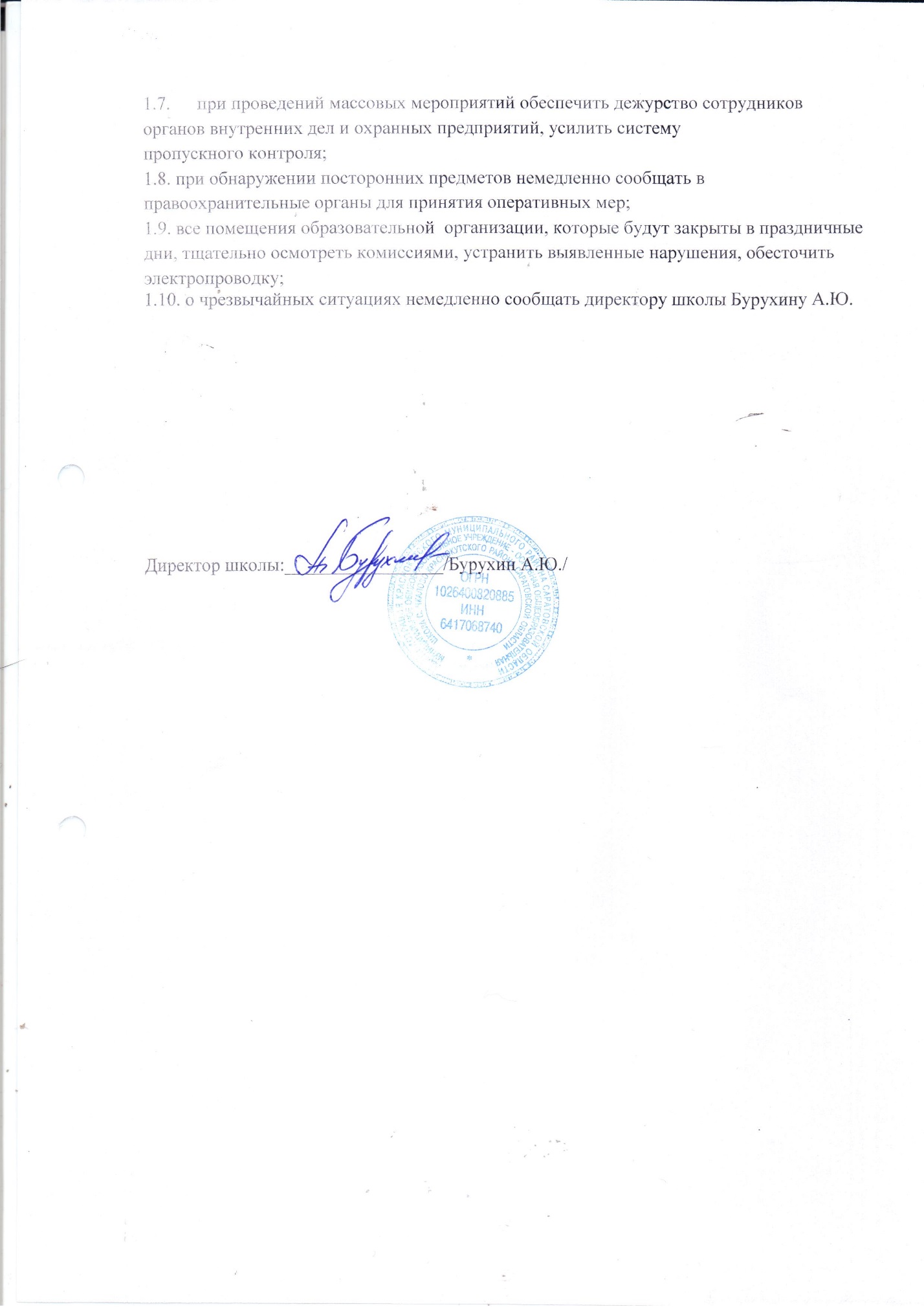 